November 2016CAPTIVATING LIGHT FORMSThe SATURNO range of floodlights is updated with LED versions to meet the most demanding lighting requirements.The SATURNO architectural floodlights in die-cast aluminium are distinguished by their small size and innovative design, that makes them suitable for installation in prestigious architectural contexts. 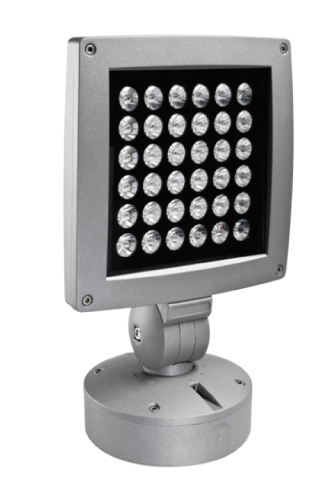 Ideal for emphasising architectural details (indoors and outdoors) and for creating spectacular effects with the aid of colour too, the SATURNO floodlights are available with different optics (symmetrical, asymmetrical, circular, street) and light sources (discharge, fluorescent, single-colour LED or RGB).The combination of materials (die-cast aluminium) and technologies used ensures the maximum reliability of the product and a longer lifespan.  The choice of lamp, the design of the product, and the devices for dynamic temperature control offer an optimum light flux and constant light emission.The product electronics permit various levels of complexity, from basic stand-alone management to a form of management with a push-button for the scenes, culminating in the most advanced form - programming with a DMX control unit. The DMX control unit, with LED display and icon navigation, requires a 12V AC power supply. It can command up to 20 LED RGB devices via the DMX protocol.In the case of white light, DMX management lets you choose different levels of light intensity and transitions for each single floodlight.Equipped with a pointer that defines the degrees of tilt, the floodlights can be freely orientated on their two axes thanks to the sturdy central joint and effective locking system.